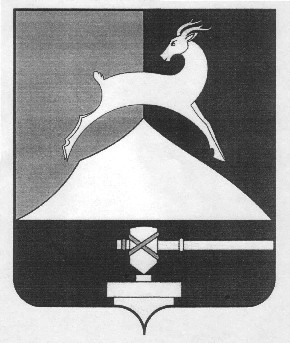 Администрация Усть-Катавского городского округаЧелябинской областиПОСТАНОВЛЕНИЕОт  29.12.2017 г.						                                       № 1753О внесении изменений в приложение 1 постановления администрацииУсть-Катавского городскогоокруга   от  09.11.2016 г.   № 1395«Об утверждении схемы размещениянестационарных торговых объектов»	На основании постановления Правительства Челябинской области  от 25.01.2016 года № 5-П «О Порядке разработки и утверждения органами местного самоуправлениясхемы размещения нестационарных торговых объектовна землях или земельных участках, в зданиях, строениях, сооружениях, находящихся в государственной или муниципальной  собственности», Устава Усть-Катавского городского округа,администрация Усть-Катавского городского округа ПОСТАНОВЛЯЕТ:1.Внести изменения в приложение 1 постановления администрации Усть-Катавского городского округа от 09.11.2016г. № 1395«Об утверждении схемы размещения нестационарных торговых объектов»,   пункты 12 и 13 схемы размещения нестационарных торговых объектов  на земельных участках, в зданиях, строениях, сооружениях, находящихся вгосударственной или муниципальной собственности Усть-Катавского городского округа изложить в новой редакции (приложение 1).3.Начальнику общего отдела администрации Усть-Катавского городского округа О.Л.Толоконниковой настоящее постановление  опубликовать в газете «Усть-Катавская неделя» и разместить на  сайте Усть-Катавского городского округа www.ukgo.su.4.Контроль за исполнением настоящего постановления возложить на  заместителя главы Усть-Катавского городского округа – начальника Управления имущественных и земельных отношений  К.А.Самарина.Глава Усть-Катавскогогородского округа                                                                                С.Д. СемковПриложение 1к  постановлению администрацииУсть-Катавского городского округаот  09.11.2016 г. №  1395в редакции постановленияот 29.12.2017 г. № 1753Схемаразмещения нестационарных торговых объектов на земельных участках,в зданиях, строениях, сооружениях,находящихся в государственной или муниципальной собственности,Усть-Катавского городского округаNп/пМестонахождение нестационарного торгового объекта (адрес нестационарного торгового объекта или адресный ориентир, позволяющий определить фактическое местонахождение нестационарного торгового объекта)Тип и специализация (при наличии) нестационарноготоргового объектаПлощадь земельного участка, здания, строения, сооружения, на котором (в котором) расположен нестационарный торговый объект, предельная площадь земельного участка, здания, строения, сооружения, на котором (в котором) планируется разместить нестационарный торговый объект (кв. метров) / кадастровый номер земельного участка, на котором расположен нестационарный торговый объект (при наличии)Площадьнестационарного торгового объекта, предельная площадь планируемого к размещению нестационарного торгового объекта (кв. метров)Период размещения нестационарного торгового объектаНаименование и реквизиты хозяйствующего субъектаПринадлежность хозяйствующего субъекта к субъектам малого или среднего предпринимательства(да/нет)Разрешенный вид использования земельного участка, на котором располагается (предполагается разместить) нестационарный торговый объектФорма собственности земельного участка, здания, строения, сооружения, где расположен (предполагается разместить) нестационарный торговый объект3Челябинская область, г. Усть-Катав, ул. Орловская,  в 20 метрах на юго-запад от д. №116Киоск продовольственных товаров(остановочный комплекс)№ 74:39:0302052(Sз-у= 81 кв.м.)Д/а НТО 32 от 26.12.2017г.626.12.2017г. 26.12.2022г.Родионов Валерий МихайловичдаЗона усадебной и коттеджной застройки. Вспомогательные виды разрешенного использования. Объекты торгово-бытового назначения повседневного пользования с общ.пл. объекта не более 150кв.м., павильоны торговли и обслуживание населения.  муниципальная28Челябинская область, г. Усть-Катав, МКР-2, в 25 метрах на север-восток от д. № 31павильон «Тир»№ 74:39:0302018:1512(Sз-у= 48 кв.м.)д/а № 22 от 01.02.2017г.3001.01.201701.01.2020ИП Сорокина ТатьянаАлексеевнадаЗона многоэтажной застройки. Условно разрешенные виды использования. Павильоны мелкорозничной торговли и обслуживания населения.муниципальная45Челябинская область, г. Усть-Катав, ул. Степная у д.19Павильон продовольствен-ных  инепродовольст-венных товаров2474:39:0302004Договор № 33 от 26.12.2017г.2426.12.201726.12.2022Иванова Ольга НиколаевнадаЗона усадебной и коттеджной застройки. Вспомогательные виды разрешенного использования. Объекты торгово-бытового назначения повседневного пользования с общ.пл. объекта не более 150кв.м., павильоны торговли и обслуживание населениямуниципальная